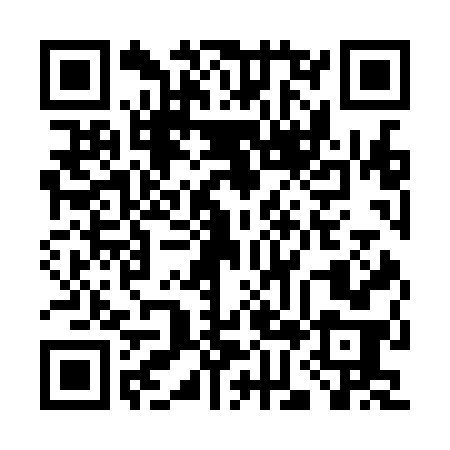 Prayer times for Brcko, Bosnia-HerzegovinaWed 1 May 2024 - Fri 31 May 2024High Latitude Method: NonePrayer Calculation Method: Muslim World LeagueAsar Calculation Method: ShafiPrayer times provided by https://www.salahtimes.comDateDayFajrSunriseDhuhrAsrMaghribIsha1Wed3:375:3412:424:387:509:402Thu3:355:3212:424:387:529:423Fri3:335:3112:424:397:539:444Sat3:305:3012:424:397:549:465Sun3:285:2812:414:407:559:486Mon3:265:2712:414:407:579:497Tue3:245:2612:414:407:589:518Wed3:225:2412:414:417:599:539Thu3:205:2312:414:418:009:5510Fri3:185:2212:414:428:019:5711Sat3:165:2012:414:428:039:5912Sun3:135:1912:414:428:0410:0113Mon3:115:1812:414:438:0510:0314Tue3:095:1712:414:438:0610:0515Wed3:075:1612:414:448:0710:0716Thu3:055:1512:414:448:0810:0917Fri3:045:1412:414:448:0910:1018Sat3:025:1312:414:458:1010:1219Sun3:005:1212:414:458:1210:1420Mon2:585:1112:414:468:1310:1621Tue2:565:1012:414:468:1410:1822Wed2:545:0912:424:468:1510:2023Thu2:525:0812:424:478:1610:2124Fri2:515:0712:424:478:1710:2325Sat2:495:0612:424:478:1810:2526Sun2:475:0612:424:488:1910:2727Mon2:465:0512:424:488:2010:2828Tue2:445:0412:424:498:2110:3029Wed2:435:0312:424:498:2210:3230Thu2:415:0312:424:498:2210:3331Fri2:405:0212:434:508:2310:35